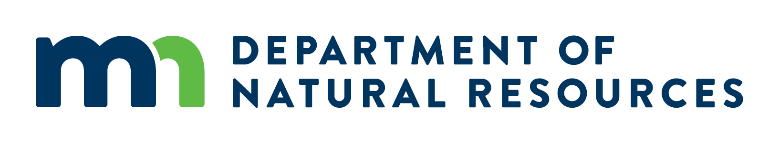 GRANT APPLICATION FOR RURAL AND FARMSTEAD RING LEVEESRED RIVER BASIN, MINNESOTAFor information on this funding opportunity, see the 2023 Request for Proposals, available through the Minnesota DNR’s Flood Hazard Mitigation grant assistance program web site or from the DNR’s Red River Basin Coordinator at:  Andrew.Graham@state.mn.us(Note: The funding amount must be matched with at least the same amount of non-state funding.)LOCATION AND SITE CHARACTERISTICSIs the site within the Red River drainage basin in Minnesota?			  Yes	  NoList the County where the site is located:List the Township, Range and Section here:Is the proposed site outside the municipal boundary of any city or town?	  Yes	  NoIs the proposed site part of a commercial farm operation?			  Yes	  NoIs the property owned by:a private person or company?	  Yes	  Noa unit of local government?	  Yes	  Noa tribal government?		  Yes	  Noan enrolled member of a federally recognized Indian tribe?			  Yes	  Noa person of tribal identity not enrolled in a federally recognized Indian tribe?	  Yes	  NoOther (please list):List and briefly describe any regularly occupied residence(s) that the levee will be designed to protect:List any commercial farm buildings, structures or equipment areas the levee will be designed to protect:List any other buildings/structures that the levee will be designed to protect:Please describe the current use(s) of the area that will be protected by the ring levee (e.g. residential, commercial agriculture, rural business, educational institution, public recreation, etc.):How long has the site been used for this purpose?Does the owner/occupant intend to continue using the site for this purpose for the foreseeable future?		  Yes	  NoIf “No”, please describe the expected change in use of the property and the time frame for this change.Describe the physical/topographic conditions that pose a risk of flooding at the site.List events when flooding has caused damages at the site, by date.Describe the damages that occur from flooding at the site (without the proposed ring levee).Has hydrologic/hydraulic analysis been performed to quantify the risk of flooding at the site?	  Yes	  NoIf yes, please list the type of analysis performed.  Attach the associated reports or other documentation.Are the following substances typically stored on the property in quantities greater than 10 gallons:  fuels, chemicals, fertilizers, other hazardous substances, animal manure or wastewater in septic systems? 	  Yes	  NoIf “yes”, please provide the information shown in the table below.  Enter “n/a” for each substance that is not typically present at the site.Is there a well on the property used to supply drinking water?	  Yes	  NoIf “yes”, is the ground surface at the well location vulnerable to inundation by flood water?	  Yes	  NoWill the proposed ring levee prevent inundation of the domestic well by flood water?	  Yes	  NoPROPOSED RING-LEVEE PROJECTIs funding requested for a new ring levee or an existing ring levee? 	☐  New	☐  ExistingIf for an existing ring levee, please describe the planned improvements or modifications.  Additions or extensions to an existing levee may be eligible for funding.  Repairs and replacement cannot be funded using this grant program.  Please describe the planned dimensions of the ring levee:Approximate total length (linear feet):Approximate area enclosed/protected (acres):(Please show the approximate placement of the ring levee in the site plan listed under Attachments below).PROJECT COST AND FUNDING PLANWhat is the estimated total cost to design and construct the ring levee? (dollars)What amount are you requesting from the DNR? (dollars)(Note:  State funding is limited to 50 percent of the total cost)What are the sources of non-State funding that will be used to pay for the remaining cost not funded by the State grant? (e.g. the landowner, applicant, other partner agencies, etc.)  Please list all of the sources and either the expected dollar amount or the percentage of the total cost to be contributed by each source.NATURAL RESOURCE BENEFIT BEYOND THE MINIMUM REQUIREMENT (IF APPLICABLE)Will the project provide an additional water quality benefit due to site characteristics and/or proximity to highly vulnerable water resources or significant ecological sites?(“Additional” benefit means benefits other than reducing the risk of flood water contacting the fuels, chemicals, and other substances listed in Question 10 above.)Will the project provide significant natural resource benefits besides water quality? (e.g. plantings consistent with levee purposes that also provide food or habitat for pollinators, or other benefits).I hereby certify the information listed above and request funding in the stated amount from the Minnesota DNR.The applicant by signing the application submitted to the state, certifies they have read all application documents including any revised documents and agree that the application complies with all requirements contained herein, and all federal, state and local laws, ordinances, rules and regulations, public policies herein and all others as applicable.If funding is approved the DNR will prepare a grant agreement.  DNR funding shall not be disbursed until an agreement has been executed by the applicant and DNR.Applicants are responsible to consult with the appropriate floodplain management authority in the county where the ring levee is proposed and to comply with all applicable regulations of that authority.Please Attach:Map showing the site location in relation to nearby towns, roads and/or highways.  Include a scale and a north arrow.Site sketch or aerial image showing the approximate dimensions and locations of the proposed ring levee and the specific features to be protected, as listed in the “Site Location and Characteristics” section of the application (buildings, well, septic system, etc).  Include a north arrow and rough dimensions or scale of the primary features shown.If a reports or other analysis of hydrologic/hydraulic analysis has been performed by a registered engineer or qualified technical specialist to quantify flood risk at the site, please provide it.  (This is not required if one has not been prepared)Project budget, itemized to show the approximate expected costs of levee design, construction, project administration, exceptional natural resource enhancements (if applicable) and any other anticipated project costs.  If available, documentation demonstrating availability of the anticipated non-State sources of funding listed.  Project/Site Name:Sponsor/Applicant:Contact PersonFunding amount requested from the MnDNR:Type of substanceTypical Quantity Storedin area to be protected by levee(include unit: gallons or pounds as appropriate)Will the ring levee prevent flood water from coming into contact with these substances?(Yes/No)Diesel fuelGasolineOther fuelsFertilizersLivestock manureHerbicides/pesticides/etc.Wastewater(in septic system)Other, 1 (describe)Other, 2 (describe)Applicant’s Authorized Representative:Signature: Date Signed:  